	MAGS OVO 62644/2022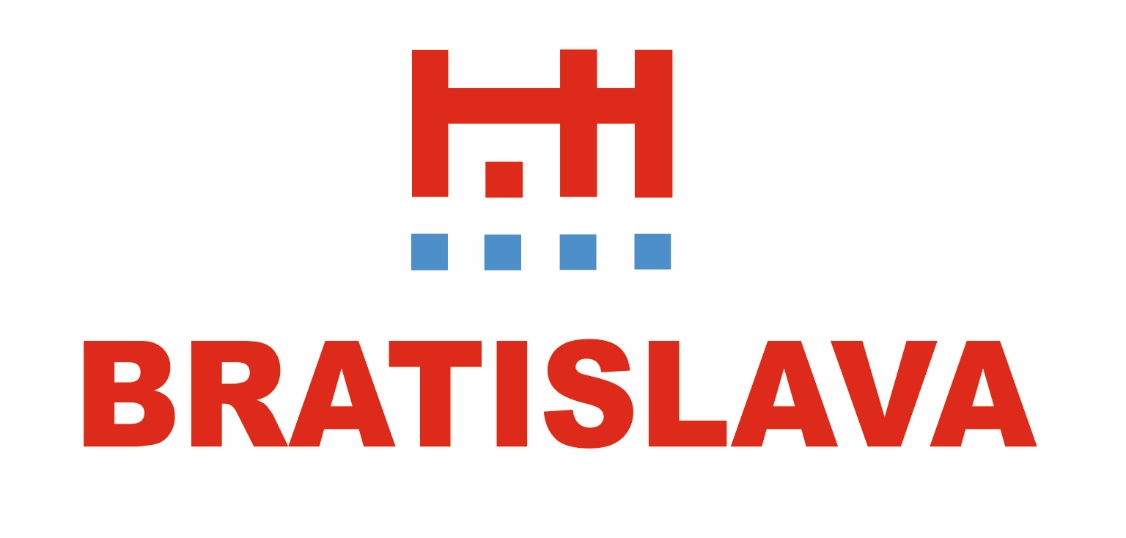 SÚŤAŽNÉ PODKLADY„Nové dopravné prepojenie II/505 s MČ Dúbravka - práce“Nadlimitná zákazka podľa § 66  ods. 7 písm. b) zákona č. 343/2015 Z. z. o verejnom obstarávaní a o zmene a doplnení niektorých zákonov v znení neskorších predpisov (ďalej len „zákon o verejnom obstarávaní“ alebo „ZVO“)Súlad súťažných podkladov so zákonom č. 343/2015 Z. z. o verejnom obstarávaní a o zmene a doplnení niektorých zákonov v znení neskorších predpisov:	...........................................	Andrej Záhorec	referent oddelenia verejného obstarávaniaZa verejného obstarávateľa Hlavné mesto Slovenskej republiky Bratislavy:	...........................................	Mgr. Michal Garaj	vedúci oddelenia verejného obstarávaniaObsah súťažných podkladovZoznam príloh:Príloha č. 1 – Opis predmetu zákazkyPríloha č. 2 – Návrh Zmluvy o dieloPríloha č. 3 – Preambula a Výkaz výmerPríloha č. 4 – Harmonogram prácPríloha č. 5 – Zoznam známych subdodávateľov Príloha č. 6 – Zoznam Kľúčových odborníkovPríloha č. 7 – Návrh na plnenie kritériíPríloha č. 8 – Vyhlásenie k participácii na vypracovaní ponuky inou osobou (ak sa uplatňuje)Príloha č. 9 – Plnomocenstvo pre skupinu dodávateľovČasť A. Pokyny pre záujemcovIdentifikácia verejného obstarávateľaZákladné informácieNázov organizácie:	Hlavné mesto Slovenskej republiky BratislavaAdresa sídla:		Primaciálne námestie 1, 814 99 BratislavaIČO:			00 603 481(ďalej iba „verejný obstarávateľ“)Kontaktná osoba: 	Andrej ZáhorecWeb zákazky:		https://josephine.proebiz.com/sk/tender/33026/summaryIdentifikácia verejného obstarávaniaNázov zákazky: „Nové dopravné prepojenie II/505 s MČ Dúbravka - práce“Predmet zákazky: Predmetom zákazky je výber zhotoviteľa stavebných prác pre projekt Nové dopravné prepojenie II/505 s MČ Dúbravka (Predĺženie Saratovskej).  Kódy podľa spoločného slovníka obstarávania (CPV):45000000-7 -  Stavebné práce45233125-1 -  Stavebné práce na stavbe cestných križovatiek45234114-8 -  Stavebné práce na stavbe železničných násypov45231113-0 -  Prekládka potrubných vedení45221211-4 -  Podjazdy/podchodyPredpokladaná hodnota zákazky (PHZ): 10 513 065,00 EUR bez DPHRozdelenie predmetu zákazkyTáto zákazka nie je rozdelená na časti. Odôvodnenie nerozdelenia: Predmet zákazky nie je rozdelený na časti z dôvodu vysokej logistickej náročnosti realizácie zákazky s ohľadom na lehotu výstavby, nutnosti zabezpečenia kontinuity prác a s ohľadom na ich charakter a dodržiavanie harmonogramu prác, ako aj zabezpečenia jednoznačnej zodpovednosti za ich uskutočnenie podľa požiadaviek verejného obstarávateľa uvedených v súťažných podkladoch a v ich prílohách. Predmet zákazky tvorí jeden logicky, časovo a miestne súvisiaci celok. Variantné riešenieVerejný obstarávateľ neumožňuje predloženie variantných riešení.Miesto dodania predmetu zákazkyMagistrát hlavného mesta SR Bratislava, Primaciálne nám. 1, 814 99 Bratislava, 814 99 BratislavaZmluvný vzťah a jeho trvanieVýsledkom verejného obstarávania je: Uzavretie jednorazovej zmluvy.Dĺžka trvania zmluvného vzťahu sa predpokladá: 14 mesiacov.Podrobné vymedzenie zmluvných podmienok je uvedené v prílohe č. 2 týchto SP. Predpoklad začatia stavebných prác je 05/2023Financovanie predmetu zákazkyPredmet zákazky bude financovaný z rozpočtu verejného obstarávateľa a zo zdrojov EÚ  (Operačného programu integrovaná infraštruktúra OPII). Verejný obstarávateľ  môže poskytnúť na plnenie predmetu tejto zákazky preddavky a zálohové platby. Finančné plnenie podľa zmluvy sa bude realizovať formou bezhotovostného platobného styku v mene euro na základe predloženej faktúry. Lehota splatnosti faktúr bude 60 dní odo dňa doručenia faktúry verejnému obstarávateľovi. Lehota viazanosti ponúkUchádzač je svojou ponukou viazaný 12 mesiacov od uplynutia prvotne stanovenej lehoty na predkladanie ponúk uvedenej v oznámení o vyhlásení verejného obstarávania. Komunikácia medzi verejným obstarávateľom a uchádzačmi alebo záujemcamiKomunikácia medzi verejným obstarávateľom a záujemcom/uchádzačom sa uskutočňuje 
v slovenskom alebo českom jazyku výhradne prostredníctvom informačného systému Josephine, prevádzkovaného na elektronickej adrese: https://josephine.proebiz.com/. Tento spôsob komunikácie sa týka akejkoľvek komunikácie a podaní medzi verejným obstarávateľom a záujemcami/uchádzačmi počas celého procesu verejného obstarávania, 
s výnimkou prípadov, keď to výslovne vylučuje zákon o verejnom obstarávaní.Záujemca má možnosť registrovať sa do systému Josephine na stránke https://josephine.proebiz.com/ pomocou hesla alebo pomocou občianskeho preukazu s elektronickým čipom a bezpečnostným osobnostným kódom (eID). Manuál registrácie Vás rýchlo a jednoducho prevedie procesom registrácie v systéme Josephine: https://store.proebiz.com/docs/josephine/sk/Manual_registracie_SK.pdf. Pre lepší prehľad tu nájdete tiež opis základných obrazoviek systému.Na používanie systému Josephine je nutné spĺňať nasledovné technické požiadavky: https://store.proebiz.com/docs/josephine/sk/Technicke_poziadavky_sw_JOSEPHINE.pdf Pravidlá pre doručovanie – zásielka sa považuje za doručenú, ak jej adresát bude mať objektívnu možnosť oboznámiť sa s jej obsahom, tzn. akonáhle sa dostane zásielka do sféry jeho dispozície.Záujemcovi, resp. uchádzačovi bude na ním určený kontaktný e-mail (zadaný pri registrácii do systému Josephine) bezodkladne odoslaná informácia o tom, že k predmetnej zákazke existuje nová zásielka/správa.Vysvetlenie zadávacej dokumentácieV prípade potreby vysvetliť údaje uvedené v oznámení o vyhlásení verejného obstarávania, v súťažných podkladoch alebo v inej sprievodnej dokumentácii, môže ktorýkoľvek zo záujemcov požiadať o ich vysvetlenie výlučne prostredníctvom systému Josephine na elektronickej adrese: https://josephine.proebiz.com/.Vysvetlenie informácií uvedených v oznámení o vyhlásení verejného obstarávania, v súťažných podkladoch alebo v inej sprievodnej dokumentácii verejný obstarávateľ bezodkladne oznámi všetkým známym záujemcom, najneskôr však šesť (6) dní pred uplynutím lehoty na predkladanie ponúk, za predpokladu, že sa o vysvetlenie požiada dostatočne vopred.  Obhliadka miesta dodania predmetu zákazkyObhliadka sa v prípade tejto zákazky nevyžaduje.Jazyk ponukyPonuka a ďalšie doklady a dokumenty v tomto verejnom obstarávaní sa predkladajú v štátnom jazyku používanom na území Slovenskej republiky, t. j. v slovenskom jazyku.Ak je doklad alebo dokument vyhotovený v cudzom jazyku, predkladá sa spolu s jeho úradným prekladom do štátneho jazyka; to neplatí pre ponuky, doklady a dokumenty vyhotovené v českom jazyku. Ak sa zistí rozdiel v ich obsahu, rozhodujúci je úradný preklad do štátneho jazyka.Mena a ceny uvádzané v ponukeUchádzačom navrhovaná cena v ponuke musí byť vyjadrená v mene euro.Navrhovaná cena musí zahŕňať všetky náklady, ktoré súvisia s plnením predmetu zákazky a taktiež aj primeraný zisk uchádzača.Ak uchádzač nie je platiteľom DPH, uvedie navrhovanú celkovú cenu (v stĺpci „s DPH“). Skutočnosť, že uchádzač nie je platiteľom DPH uchádzač výslovne uvedie v predloženej ponuke.Ak uchádzač nie je platcom DPH, zmluvná cena bude považovaná za konečnú aj v prípade, ak by sa počas plnenia predmetu zákazky stal platiteľom DPH, preto verejný obstarávateľ odporúča uchádzačovi zohľadniť túto skutočnosť pri svojom návrhu na plnenie kritérií. V prípade, ak uchádzač je platiteľom DPH, avšak jeho sídlo je v inom členskom štáte Európskej únie alebo sídli mimo EÚ, zmluvná cena bude rozdelená na ním navrhovanú cenu bez DPH, výšku DPH a aj cenu s DPH podľa slovenských právnych predpisov (20%), aj keď samotnú DPH nebude v súlade s komunitárnym právom fakturovať.ZábezpekaVerejný obstarávateľ vyžaduje na zabezpečenie ponuky uchádzača zloženie zábezpeky vo výške 300 000,- eur (slovom tristostotisíc eur). Ponuka uchádzača musí byť zabezpečená požadovanou zábezpekou počas celej lehoty viazanosti. Spôsob zloženia zábezpeky si vyberie uchádzač. Zábezpeku je možné zložiť: - poskytnutím bankovej záruky za uchádzača alebo - poskytnutím poistenia záruky za uchádzača alebo - zložením finančných prostriedkov na bankový účet verejného obstarávateľa. Poskytnutím bankovej záruky za uchádzača: Poskytnutie bankovej záruky nesmie byť v rozpore s ustanoveniami § 313 až § 322 zákona č. 513/1991 Zb. Obchodný zákonník v znení neskorších predpisov (ďalej len „Obchodný zákonník“) alebo iným právnym predpisom členského štátu Európskej únie alebo členského štátu GPA. Banková záruka môže byť vystavená bankou so sídlom v Slovenskej republike, pobočkou zahraničnej banky v Slovenskej republike alebo zahraničnou bankou. V bankovej záruke banka vyhlási, že uspokojí veriteľa (verejného obstarávateľa) za dlžníka (uchádzača) do výšky finančných prostriedkov, ktoré veriteľ požaduje ako zábezpeku viazanosti ponuky uchádzača v prípade prepadnutia jeho zábezpeky v prospech verejného obstarávateľa v tomto verejnom obstarávaní, pričom v texte dokladu vystaveného bankou musí byť toto verejné obstarávanie nezameniteľne identifikovateľné, napr. značkou oznámenia o vyhlásení verejného obstarávania vo Vestníku verejného obstarávania/Úradnom HLAVNÉ MESTO SLOVENSKEJ REPUBLIKY BRATISLAVA Primaciálne nám. 1, 814 99 Bratislava 8 vestníku EÚ alebo názvom verejného obstarávania. Banka sa musí bezpodmienečne zaviazať zaplatiť na účet verejného obstarávateľa pohľadávku krytú bankovou zárukou do 7 (siedmich) kalendárnych dní po doručení výzvy verejného obstarávateľa na jej zaplatenie. Banková záruka vzniká dňom písomného vyhlásenia banky a zábezpeka vzniká doručením záručnej listiny verejnému obstarávateľovi. Doba platnosti bankovej záruky musí byť určená v bankovej záruke do skončenia lehoty viazanosti ponúk uvedenej v bode 8.2 týchto súťažných podkladov. Právne záväznú elektronickú bankovú záruku je potrebné vložiť do systému Josephine ako súčasť ponuky (vo forme elektronického dokumentu s kvalifikovaným elektronickým podpisom banky v súlade s Nariadením Európskeho parlamentu a Rady (EÚ) č. 910/2014 o elektronickej identifikácii a dôveryhodných službách pre elektronické transakcie na vnútornom trhu a o zrušení smernice 1999/93/ES (ďalej len „nariadenie eIDAS“). Ak banka nevyhotovuje právne záväznú bankovú záruku elektronicky, záručná listina sa predkladá v originálnom (listinnom) vyhotovení (notársky overená kópia nie je postačujúca). Banková záruka musí byť doručená na adresu verejného obstarávateľa: Hlavné mesto SR Bratislava, Primaciálne nám. 1, 814 99 Bratislava s označením „NEOTVÁRAŤ” a heslom: „Nové dopravné prepojenie II/505 s MČ Dúbravka - práce“ v lehote na predkladanie ponúk. V takomto prípade naskenovaný originál bankovej záruky uchádzač vloží ako súčasť ponuky do systému Josephine.Uplatnenie elektronicky vyhotovenej bankovej záruky verejným obstarávateľom nesmie byť spojené so žiadnou prekážkou vyplývajúcou z elektronickej formy bankovej záruky oproti uplatneniu plnenia z písomnej bankovej záruky. V bankovej záruke banka vyhlási, že uspokojí veriteľa (verejného obstarávateľa) za dlžníka (uchádzača) do výšky finančných prostriedkov, ktoré veriteľ požaduje ako zábezpeku viazanosti ponuky uchádzača v prípade prepadnutia jeho zábezpeky v prospech verejného obstarávateľa v tomto verejnom obstarávaní, pričom v texte dokladu vystaveného bankou musí byť toto verejné obstarávanie nezameniteľne identifikovateľné, napr. značkou oznámenia o vyhlásení verejného obstarávania vo Vestníku verejného obstarávania/Úradnom vestníku EÚ alebo názvom verejného obstarávania. Poskytnutím poistenia záruky za uchádzača: Poskytnutie poistenia záruky nesmie byť v rozpore s ustanoveniami zákona č. 39/2015 Z. z. o poisťovníctve a o zmene a doplnení niektorých zákonov v znení neskorších predpisov alebo iným právnym predpisom členského štátu Európskej únie alebo členského štátu GPA. Záručná listina môže byť vystavená poisťovňou so sídlom v Slovenskej republike, pobočkou zahraničnej poisťovne v Slovenskej republike alebo zahraničnou poisťovňou. V poistnej záruke poisťovňa písomne vyhlási, že uspokojí oprávnenú osobu (verejného obstarávateľa) za poisteného (uchádzača) do výšky finančných prostriedkov, ktoré oprávnená osoba požaduje ako zábezpeku viazanosti ponuky uchádzača v prípade prepadnutia jeho zábezpeky v prospech verejného obstarávateľa v tomto verejnom obstarávaní, pričom v texte dokladu vystaveného poisťovňou musí byť toto verejné obstarávanie nezameniteľne identifikovateľné, napr. značkou oznámenia o vyhlásení verejného obstarávania vo Vestníku verejného obstarávania/Úradnom vestníku EÚ alebo názvom verejného obstarávania. Poisťovňa sa musí bezpodmienečne zaviazať zaplatiť na účet verejného obstarávateľa pohľadávku krytú poistením záruky do 7 (siedmich) kalendárnych dní po doručení výzvy verejného obstarávateľa na jej zaplatenie. Poistenie záruky vzniká dňom uzavretia poistnej zmluvy medzi poisťovňou a poisteným (uchádzačom) a zábezpeka vzniká doručením dokladu vystaveného poisťovňou o poistení záruky verejnému HLAVNÉ MESTO SLOVENSKEJ REPUBLIKY BRATISLAVA Primaciálne nám. 1, 814 99 Bratislava 9 obstarávateľovi. Doba platnosti poistenia záruky musí byť určená v poistnej zmluve, ako aj v doklade vystavenom poisťovňou o existencii poistenia záruky do skončenia lehoty viazanosti ponúk (resp. predĺženej lehoty viazanosti) uvedenej v bode v bode 8.2 týchto súťažných podkladov. Právne záväznú elektronickú poistnú záruku je potrebné vložiť do systému Josephine ako súčasť ponuky (vo forme elektronického dokumentu s kvalifikovaným elektronickým podpisom poisťovne v súlade s nariadením eIDAS). Ak poisťovňa nevyhotovuje právne záväznú poistnú záruku elektronicky, poistná záruka sa predkladá v originálnom (listinnom) vyhotovení (notársky overená kópia nie je postačujúca). Poistná záruka musí byť doručená na adresu verejného obstarávateľa: Hlavné mesto SR Bratislava, Primaciálne nám. 1, 814 99 Bratislava s označením „NEOTVÁRAŤ” a heslom: „Nové dopravné prepojenie II/505 s MČ Dúbravka - práce“ v lehote na predkladanie ponúk. V takomto prípade naskenovaný originál poistnej záruky uchádzač vloží ako súčasť ponuky do systému Josephine. Zložením finančných prostriedkov na bankový účet verejného obstarávateľa: V prípade zloženia finančných prostriedkov na bankový účet verejného obstarávateľa musia byť zložené na účet: Názov banky: Československá obchodná banka, a.s. IBAN: SK72 7500 0000 0000 2582 4903 BIC: CEKOSKBX Variabilný symbol: IČO uchádzača, resp. IČO vedúceho člena skupiny dodávateľov Poznámka pre prijímateľa: uchádzač uvedie ako poznámku pre prijímateľa názov časti zákazky pre ktorú posiela zábezpeku. Finančné prostriedky musia byť pripísané na účet verejného obstarávateľa najneskôr v deň uplynutia lehoty na predkladanie ponúk. V prípade zloženia finančných prostriedkov na bankový účet verejného obstarávateľa sa odporúča, aby uchádzač predložil výpis z bankového účtu, resp. iné vyjadrenie uchádzača potvrdzujúce zloženie zábezpeky na účet verejného obstarávateľa. Verejný obstarávateľ uvoľní alebo vráti uchádzačovi zábezpeku v prípadoch podľa § 46 ods. 7 ZVO. Zábezpeka prepadne v prípadoch podľa § 46 ods. 8 ZVO.Obsah ponukyDoklady predložené uchádzačom môžu byť v súlade s § 49 ods. 7 ZVO kópie dokladov v elektronickej podobe (odporúčaný formát PDF). Ponuka predložená uchádzačom musí obsahovať nasledovné doklady, dokumenty a informácie:Uchádzačom ocenený a kompletne vyplnený výkaz výmer podľa prílohy č. 3 a kompletne vyplnený Návrh na plnenie kritérií na vyhodnotenie ponúk podľa prílohy č. 7 týchto súťažných podkladov.Potvrdenia, doklady a dokumenty, prostredníctvom ktorých uchádzač preukazuje splnenie podmienok účasti. Podmienky účasti a doklady potrebné na ich preukázanie sú uvedené v časti B. Podmienky účasti a v Oznámení o vyhlásení verejného obstarávania.V prípade uplatnenia  Jednotného európskeho dokumentu (ďalej len „JED“), uchádzač, ktorý na preukázanie podmienok účasti využíva kapacity iných osôb (podľa § 34 ods. 3 ZVO) musí zabezpečiť a predložiť JED za seba, ako aj za každý zo subjektov, ktorého kapacity využíva; ak ponuku predkladá skupina dodávateľov a chce preukazovať splnenie podmienok účasti formulárom JED, formulár JED predloží každý člen skupiny.V prípade skupiny dodávateľov, ak za skupinu dodávateľov koná skupinou poverená osoba, resp. konajú skupinou poverené osoby, udelené plnomocenstvo pre túto osobu, resp. osoby, ktoré budú oprávnené prijímať pokyny a konať v mene všetkých ostatných členov skupiny dodávateľov, podpísané oprávnenými osobami všetkých členov skupiny dodávateľov podľa prílohy č. 9 týchto súťažných podkladov. Vyhlásenie k participácii na vypracovaní ponuky inou osobou podľa prílohy č. 8 týchto súťažných podkladov (ak je to relevantné).Vyhotovenie a predloženie ponukyUchádzač predloží ponuku elektronicky podľa § 49 ods. 1 písm. a)  zákona o verejnom obstarávaní prostredníctvom informačného systému Josephine na elektronickej adrese: https://josephine.proebiz.com/sk/tender/33026/summary v lehote na predkladanie ponúk. V prípade, ak uchádzač predloží ponuku v papierovej podobe, nebude táto ponuka otvorená a zaradená do hodnotenia.Predkladanie ponúk je umožnené iba autentifikovaným uchádzačom. 
Postup pre autentifikáciu je uvedený na strane 6 nasledovného odkazu: https://store.proebiz.com/docs/josephine/sk/Manual_registracie_SK.pdf Autentifikovaný uchádzač si po prihlásení do systému Josephine v prehľade - zozname obstarávaní vyberie predmetné obstarávanie a vloží svoju ponuku do určeného formulára na príjem ponúk, ktorý nájde v záložke „Ponuky a žiadosti“.V prípade, že sú doklady, ktoré tvoria ponuku uchádzača, vydávané orgánom verejnej správy (alebo inou povinnou inštitúciou) priamo v digitálnej podobe, môže uchádzač vložiť do systému tento digitálny doklad (vrátane jeho úradného prekladu). Uchádzač je oprávnený použiť aj doklady transformované zaručenou konverziou podľa zákona 
č. 305/2013 Z. z. o elektronickej podobe výkonu pôsobnosti orgánov verejnej moci a o zmene a doplnení niektorých zákonov (zákon o e-Governmente) v platnom znení. Uchádzač môže predložiť iba jednu ponuku. Ak uchádzač v lehote na predkladanie ponúk predloží viac ponúk, verejný obstarávateľ prihliada len na ponuku, ktorá bola predložená ako posledná a na ostatné ponuky hľadí ako na ponuky, ktoré boli predložené po lehote na predkladanie ponúk.Uchádzač môže predloženú ponuku dodatočne doplniť, zmeniť alebo vziať späť do uplynutia lehoty na predkladanie ponúk. Doplnenú, zmenenú alebo inak upravenú ponuku je potrebné doručiť spôsobom opísaným v týchto súťažných podkladoch v lehote na predkladanie ponúk. Uchádzač pri odvolaní ponuky postupuje obdobne ako pri vložení prvotnej ponuky (kliknutím na tlačidlo „Stiahnuť ponuku“ a predložením novej ponuky).Lehota na predkladanie ponúkPonuka sa v súlade s § 49 ods. 1 písm. a) ZVO predkladá v elektronickej podobe, prostredníctvom IS Josephine, v lehote na predkladanie ponúk, ktorá je uvedená v Oznámení o vyhlásení verejného obstarávania.Otváranie ponúkOtváranie ponúk sa uskutoční v čase a na mieste uvedenom v Oznámení o vyhlásení verejného obstarávania.Otváranie ponúk sa uskutoční elektronicky. Verejný obstarávateľ podľa § 52 ods. 2 ZVO umožní účasť na otváraní ponúk všetkým uchádzačom, ktorí predložili ponuku v lehote na predkladanie ponúk. Umožnením účasti na otváraní ponúk sa rozumie sprístupnenie ponúk elektronicky prostredníctvom funkcionality systému Josephine.Dôvernosť verejného obstarávaniaUchádzač v ponuke označí, ktoré skutočnosti považuje za dôverné. Podľa zákona o verejnom obstarávaní môžu byť dôvernými informáciami výhradne: obchodné tajomstvo, technické riešenia, a predlohy, návody, výkresy, projektové dokumentácie, modely, spôsob výpočtu jednotkových cien.Informácia o výsledku vyhodnotenia ponúkVerejný obstarávateľ po vyhodnotení ponúk bezodkladne písomne oznámi všetkým dotknutým uchádzačom výsledok vyhodnotenia ponúk, vrátane poradia uchádzačov a súčasne uverejní informáciu o výsledku vyhodnotenia ponúk a poradie uchádzačov v profile.Uzavretie zmluvyÚspešný uchádzač je povinný poskytnúť verejnému obstarávateľovi riadnu súčinnosť potrebnú na uzavretie zmluvy tak, aby táto mohla byť uzavretá do desiatich pracovných dní odo dňa uplynutia lehoty podľa § 56 ods. 2 až 7 zákona o verejnom obstarávaní. O najneskoršom možnom termíne poskytnutia súčinnosti bude úspešný uchádzač informovaný vo výzve na poskytnutie súčinnosti. Verejný obstarávateľ vyžaduje, aby úspešný uchádzač k zmluve (najneskôr v čase jej uzavretia) uviedol údaje o všetkých známych subdodávateľoch, údaje o osobe oprávnenej konať za subdodávateľa v rozsahu meno a priezvisko, adresa pobytu, dátum narodenia podľa Prílohy č. 5 týchto súťažných podkladov.Verejný obstarávateľ nesmie uzavrieť zmluvu s uchádzačom alebo uchádzačmi, ktorí majú povinnosť zapisovať sa do registra partnerov verejného sektora podľa zákona 
č. 315/2016 Z. z. o registri partnerov verejného sektora a o zmene a doplnení niektorých zákonov. (ďalej len “RPVS”) a nie sú zapísaní v RPVS, ktorých subdodávatelia alebo subdodávatelia podľa osobitného predpisu, ktorí majú povinnosť zapisovať sa do RPVS nie sú zapísaní v RPVS a s uchádzačom, ktorý má povinnosť zapisovať sa do RPVS a jeho konečným užívateľom výhod je osoba podľa § 11 ods. 1 písm. c) zákona o verejnom obstarávaní, alebo ktorého subdodávateľ a subdodávateľ podľa osobitného predpisu má povinnosť zapisovať sa do RPVS a jeho konečným užívateľom výhod je osoba podľa § 11ods. 1 písm. c).Verejný obstarávateľ z dôvodu riadneho plnenia zmluvných vzťahov uzatváraných na základe výsledku tohto postupu zadávania zákazky požaduje, aby v prípade úspešnosti skupiny dodávateľov, najneskôr pred podpisom zmluvy táto skupina uzatvorila a predložila verejnému obstarávateľovi zmluvu o združení podľa ustanovení § 829 a nasl. zákona č. 40/1964 Zb. Občiansky zákonník v znení neskorších predpisov alebo inú obdobnú zmluvu s minimálnymi obsahovými náležitosťami uvedenými nižšie.Zmluva o združení musí byť písomná, a musí obsahovať minimálne:splnomocnenie jedného člena zo skupiny dodávateľov, ktorý bude mať postavenie hlavného člena skupiny dodávateľov, udelené ostatnými členmi skupiny dodávateľov na uskutočňovanie a prijímanie akýchkoľvek právnych úkonov, ktoré sa budú uskutočňovať a prijímať v mene všetkých členov skupiny dodávateľov v súvislosti s plnením zmluvy, ktorá bude výsledkom verejného obstarávania. Toto splnomocnenie musí byť neoddeliteľnou súčasťou zmluvy o združení;opis vzájomných práv a povinností členov skupiny dodávateľov s uvedením činností, ktorými sa jednotliví členovia skupiny dodávateľov budú podieľať na plnení predmetu zákazky;ustanovenie o tom, že všetci členovia skupiny dodávateľov zodpovedajú za záväzky združenia voči verejnému obstarávateľovi spoločne a nerozdielne.Časť B. Podmienky účastiOsobné postavenieTohto verejného obstarávania sa môže zúčastniť len ten, kto spĺňa tieto podmienky účasti týkajúce sa osobného postavenia podľa § 32 ods. 1 ZVO:Upozornenie: uchádzači pochádzajúci z iných krajín ako zo Slovenskej republiky sú povinní predkladať verejnému obstarávateľovi aj dokumenty uvedené v písm. B až F (prípadne ich dočasne nahradiť Jednotným európskym dokumentom), keďže verejný obstarávateľ má prístup do registrov zriadených len v Slovenskej republike.Finančné a ekonomické postavenieNepožaduje saTechnická spôsobilosť alebo odborná spôsobilosťPodľa § 34 ods. 1 písm. b) ZVO: Zoznam uskutočnených stavebných prác3.1 	Podľa § 34 ods. 1 písm. b) ZVO: zoznamom stavebných prác uskutočnených za predchádzajúcich päť rokov od vyhlásenia verejného obstarávania s uvedením cien, miest a lehôt uskutočnenia stavebných prác; zoznam musí byť doplnený potvrdením o uspokojivom vykonaní stavebných prác a zhodnotení uskutočnených stavebných prác podľa obchodných podmienok, ak odberateľombol verejný obstarávateľ alebo obstarávateľ podľa tohto zákona, dokladom je referencia; ak referencia nebola vyhotovená podľa § 12, dokladom môže byť aj vyhlásenie uchádzača alebo záujemcu o ich uskutočnení, doplnené dokladom, preukazujúcim ich uskutočnenie,bola iná osoba ako verejný obstarávateľ alebo obstarávateľ podľa tohto zákona, dôkaz o plnení potvrdí odberateľ; ak také potvrdenie uchádzač alebo záujemca nemá k dispozícii, vyhlásením uchádzača alebo záujemcu o ich uskutočnení, doplneným dokladom, preukazujúcim ich uskutočnenie alebo zmluvný vzťah, na základe ktorého boli uskutočnené3.1.1 Minimálna požadovaná úroveň štandardov: Uchádzač predloží min. 1 referenciu na uskutočnenie stavebných prác na  stavbe obdobného charakteru, ako je predmet zákazky. 3.1.2 Stavba musí minimálne obsahovať úpravu existujúcej cesty prípadne novovybudovanú cestu v dĺžke min. 200 metrov,vybudovanie min. 2 nových križovatiek riadených CDS,stavbu a prekládky inžinierskych sietí (min preložku VTL plynovodu a preložku  VN, trakčného vedenia)*. stavbu, alebo rekonštrukciu inžinierskej stavby – mostu*Poznámka: Podmienku v zmysle písm. c) je možné preukázať aj samostatnou stavbou resp. stavbami.3.1.3	Verejný obstarávateľ odporúča uchádzačovi predložiť zoznam uskutočnených prác, z ktorého bude možné overiť splnenie tejto podmienky účasti min. v rozsahu: názov zákazky, jej predmet, hodnota, dátum jej realizácie, kontaktné údaje na odberateľa/objednávateľa (e-mail a telefón).3.1.4 Za vyhlásenie verejného obstarávania sa na účely vyhodnotenia splnenia tejto podmienky účasti považuje dátum zverejnenia oznámenia o vyhlásení verejného obstarávania v Dodatku  k Úradnému vestníku Európskej únie alebo vo Vestníku verejného obstarávania podľa toho, ktorá skutočnosť nastane skôr. 3.1.5 Zmluvná cena zákaziek bude vyjadrená v EUR (ak je hodnota vyjadrená v inej mene, prepočítava sa hodnota na EUR kurzom Európskej centrálnej banky/ECB platným ku dňu podpisu predmetnej zmluvy o vykonaní prác, t. j. s uvedením tohto dátumu). Podľa § 34 ods. 1 písm. g) ZVO: Osoby určené na plnenie zmluvyPodľa § 34 ods. 1 písm. g) ZVO: Uchádzač predloží údaje o vzdelaní a odbornej praxi alebo o odbornej kvalifikácii osôb určených na plnenie zmluvy alebo riadiacich zamestnancov.Minimálna požadovaná úroveň štandardov: Uchádzač je povinný preukázať, že osoby zodpovedné za vykonanie prác (tzv. Kľúčoví odborníci) majú za rozhodné obdobie 10 rokov (za rozhodné obdobie sa považuje posledných 10 priebežných rokov, ktoré sa rátajú spätne odo dňa vyhlásenia ver. obstarávania) potrebné vzdelanie a odbornú prax na vykonanie prác, ktoré sú predmetom tejto verejnej súťaže. Za Kľúčových odborníkov sa na účely tejto verejnej súťaže považujú: Kľúčový odborník č. 1 Riaditeľ stavby, Kľúčový odborník č. 2 Odborník pre koľajový spodok a zvršok, Kľúčový odborník č. 3 Odborník pre inžinierske/dopravné stavbyKľúčový odborník č. 4 Odborník pre inžinierske siete. Kľúčový odborník č. 5 Odborník pre prevádzkové súbory, trakčné vedenia a rozvody VNPre každú pozíciu musí byť navrhnutý samostatný Kľúčový odborník.Kľúčový odborník č. 1 Riaditeľ stavbypreukáže osvedčenie na výkon činnosti Stavbyvedúceho, Kategória Inžinierske stavby, Podkategória Dopravné stavby podľa zákona č. 138/1992 Zb. o autorizovaných architektoch a autorizovaných stavebných inžinieroch alebo ekvivalent dokladu vydaný v zahraničípreukáže min. 1 referenčnú skúsenosť  na výkon Riaditeľa stavby alebo Zástupcu riaditeľa stavby na stavbe obdobného charakteru, ako je predmet zákazky. Stavba musí obsahovať úpravu jestvujúcej cesty prípadne novovybudovanú cestu v dĺžke min 200 metrov,vybudovanie min 2 nových križovatiek riadených CDS,prekládky inžinierskych sietí (min preložku VTL plynovodu alebo preložku VN alebo trakčného vedenia),na uvedenej stavbe bol na pozícií Riaditeľa stavby/Zástupcu riaditeľa stavby alebo ekvivalentu danej pozície podľa použitej terminológie,účasť na tejto stavbe na danej pozícii musí byť v dobe trvania zodpovedajúcej minimálne 50 % lehoty výstavby projektu (za lehotu výstavby sa považuje lehota odo dňa vydania oznámenia o začatí prác do dátumu ukončenia lehoty výstavby, ktorý je uvedený v platnej Zmluve o Dielo v čase predkladania ponuky.Kľúčový odborník č. 2 Odborník pre koľajový spodok a zvršokpreukáže osvedčenie na výkon činnosti Stavbyvedúceho, Kategória Inžinierske stavby, Podkategória Dopravné stavby podľa zákona č. 138/1992 Zb. o autorizovaných architektoch a autorizovaných stavebných inžinieroch alebo ekvivalent dokladu vydaný v zahraničípreukáže min 1 referenčnú skúsenosť na stavbyvedúceho na stavbe obdobného charakteru ako je predmet zákazky. Stavba musí obsahovať:vybudovanie koľajového zvršku a spodku (električkového/vlakového),na uvedenej stavbe bol na pozícií Stavbyvedúceho - Odborníka pre koľajový spodok a zvršok alebo ekvivalentu danej pozície podľa použitej terminológie,účasť na tejto stavbe na danej pozícii musí byť v dobe trvania zodpovedajúcej minimálne 50 % Lehoty výstavby projektu (za Lehotu výstavby sa považuje lehota odo dňa vydania Oznámenia o začatí prác do dátumu ukončenia Lehoty výstavby, ktorý je uvedený v platnej Zmluve o Dielo v čase predkladania ponuky.Kľúčový odborník č. 3 Odborník pre inžinierske/dopravné stavbypreukáže osvedčenie na výkon činnosti Stavbyvedúceho, Kategória Inžinierske stavby, Podkategória Dopravné stavby podľa zákona č. 138/1992 Zb. o autorizovaných architektoch a autorizovaných stavebných inžinieroch alebo ekvivalent dokladu vydaný v zahraničí,preukáže min 1 referenčnú skúsenosť na výkon činnosti stavbyvedúceho na stavbe obdobného charakteru, ako je predmet zákazky. Stavba musí obsahovať:úpravu jestvujúcej cesty prípadne novovybudovanú cestu v dĺžke min 200 metrov,na uvedenej stavbe bol na pozícií Stavbyvedúci - Odborník pre inžinierske/dopravné stavby alebo ekvivalentu danej pozície podľa použitej terminológie,účasť na tejto stavbe na danej pozícii musí byť v dobe trvania zodpovedajúcej minimálne 50 % Lehoty výstavby projektu (za Lehotu výstavby sa považuje lehota odo dňa vydania Oznámenia o začatí prác do dátumu ukončenia Lehoty výstavby, ktorý je uvedený v platnej Zmluve o Dielo v čase predkladania ponuky.Kľúčový odborník č. 4 Odborník pre inžinierske sietepreukáže osvedčenie na výkon činnosti Stavbyvedúceho, Kategória Inžinierske stavby, Podkategória Potrubné, energetické a iné líniové stavby podľa zákona č. 138/1992 Zb. o autorizovaných architektoch a autorizovaných stavebných inžinieroch alebo ekvivalent dokladu vydaný v zahraničíPreukáže min 1 referenčnú skúsenosť na výkon činnosti stavbyvedúceho na stavbe obdobného charakteru ako je predmet zákazky. Stavba musí obsahovať:prekládky inžinierskych sietí (min preložku VTL plynovodu a preložku VN),na uvedenej stavbe bol na pozícií Stavbyvedúci - Odborník pre inžinierske siete  alebo ekvivalentu danej pozície podľa použitej terminológie,účasť na tejto stavbe na danej pozícii musí byť v dobe trvania zodpovedajúcej minimálne 50 % Lehoty výstavby projektu (za Lehotu výstavby sa považuje lehota odo dňa vydania Oznámenia o začatí prác do dátumu ukončenia Lehoty výstavby, ktorý je uvedený v platnej Zmluve o Dielo v čase predkladania ponuky.Kľúčový odborník č. 5 Odborník pre prevádzkové súbory, trakčné vedenia a rozvody VNpreukáže osvedčenie na výkon činnosti Stavbyvedúceho, Kategória Technické, technologické a energetické vybavenie stavieb, Podkategória Elektrotechnické zariadenia podľa zákona č. 138/1992 Zb. o autorizovaných architektoch a autorizovaných stavebných inžinieroch alebo ekvivalent dokladu vydaný v zahraničípreukáže min 1 referenčnú skúsenosť na výkon činnosti stavbyvedúceho na stavbe obdobného charakteru ako je predmet zákazky. Stavba musí obsahovať:prevádzkové súbory, trakčné vedenia a rozvody VNna uvedenej stavbe bol na pozícií Stavbyvedúci - Odborník pre prevádzkové súbory, trakčné vedenia a rozvody VN alebo ekvivalentu danej pozície podľa použitej terminológie,účasť na tejto stavbe na danej pozícii musí byť v dobe trvania zodpovedajúcej minimálne 50 % Lehoty výstavby projektu (za Lehotu výstavby sa považuje lehota odo dňa vydania Oznámenia o začatí prác do dátumu ukončenia Lehoty výstavby, ktorý je uvedený v platnej Zmluve o Dielo v čase predkladania ponuky.Uchádzač predloží za každého odborníka profesijný životopis podpísaný odborníkom, ktorý obsahuje informácie o dosiahnutom vzdelaní a odbornej praxi, prípadne referenčné listy, kontaktné údaje za objednávateľa, kde je možné overiť si uvádzané údaje, ako aj informáciu o aktuálnom zamestnávateľovi, oprávnenie odborníka; ak je osoba zapísaná vo verejne prístupnom zozname, ktorý preukazuje, že táto osoba je držiteľom príslušného dokladu, postačuje uviesť webovú adresu, na ktorej si môže verejný obstarávateľ danú skutočnosť overiť.Všeobecne k preukazovaniu splnenia podmienok účastiUchádzač, ktorý je zapísaný do Zoznamu hospodárskych subjektov vedeného Úradom pre verejné obstarávanie, nie je povinný v procesoch verejného obstarávania predkladať doklady na preukázanie splnenia podmienok účasti uvedené v bode 1.1. tejto časti SP .Uchádzač, ktorý nie je zapísaný do Zoznamu hospodárskych subjektov preukazuje podmienky účasti osobného postavenia dokladmi uvedenými v bode 1.1. tejto časti SP, resp. Jednotným európskym dokumentom (JED) v súlade s § 39 ZVO.Splnenie podmienok účasti týkajúcich sa finančného a ekonomického postavenia (bod 2 tejto časti SP) alebo technickej alebo odbornej spôsobilosti (bod 3 tejto časti SP) uchádzač preukazuje buď dokladmi stanovenými verejným obstarávateľom, resp. ich môže dočasne nahradiť Jednotným európskym dokumentom (JED) v súlade s § 39 ZVO.V Jednotnom európskom dokumente je uchádzač oprávnený predbežne preukázať splnenie všetkých podmienok účasti zaškrtnutím políčka „α: Globálny údaj pre všetky podmienky účasti“.Na preukázanie splnenia podmienok účasti týkajúcich sa finančného a ekonomického postavenia (bod 2 tejto časti SP) alebo technickej alebo odbornej spôsobilosti (bod 3 tejto časti SP) môže uchádzač v súlade s § 33 ods. 2 ZVO, resp. § 34 ods. 3 ZVO využiť finančné zdroje alebo odborné kapacity inej osoby.Uchádzač, ktorého tvorí skupina dodávateľov, preukazuje splnenie podmienok účasti týkajúcich sa osobného postavenia za každého člena skupiny osobitne. Splnenie podmienky účasti podľa § 32 ods. 1 písm. e) zákona [bod 1.1. písm. e) tejto časti SP] preukazuje člen skupiny len vo vzťahu k tej časti predmetu zákazky, ktorú má zabezpečiť.Skupina dodávateľov preukazuje splnenie podmienok účasti vo verejnom obstarávaní týkajúce sa splnenia podmienok účasti finančného a ekonomického postavenia a technickej spôsobilosti alebo odbornej spôsobilosti spoločne.Verejný obstarávateľ  súladne s § 66 ods. 7 druhou vetou ZVO rozhodol, že vyhodnotenie splnenia podmienok účasti a vyhodnotenie ponúk z hľadiska splnenia požiadaviek na predmet zákazky sa uskutoční po vyhodnotení ponúk na základe kritérií na vyhodnotenie ponúk.Verejný obstarávateľ vyhodnotí uchádzača, ktorý sa umiestnil na prvom mieste a ak na základe hodnotenia dôjde k vylúčeniu tohto uchádzača, verejný obstarávateľ následne vyhodnotí splnenie podmienok účasti a požiadaviek na predmet zákazky u ďalšieho uchádzača v poradí tak, aby uchádzač umiestnený na prvom mieste v novo zostavenom poradí spĺňal podmienky účasti a požiadavky na predmet zákazky.Verejný obstarávateľ upozorňuje, že je v zmysle § 40 ods. 5 písm. a) ZVO povinný pri vyhodnotení splnenia podmienok účasti uchádzačov, ktoré sa týkajú technickej spôsobilosti alebo odbornej spôsobilosti podľa § 34 ods. 1 písm. a) a písm. b) ZVO, zohľadniť referencie uchádzačov uvedené v evidencii referencií podľa § 12, ak takéto referencie ku dňu predloženia ponuky existujú a uchádzač ich v ponuke identifikoval.Časť C. Kritériá na vyhodnotenie ponúkKritérium na hodnotenie ponúkKritériom na hodnotenie ponúk je: Najnižšia celková cena s DPHSpôsob hodnotenia ponúk Kritérium ceny:  Komisia vykoná otváranie ponúk podľa § 52 ZVO. Postup vyhodnotenia ponúk bude prebiehať podľa § 66 ods. 7 druhej vety ZVO.Návrh na plnenie kritériá – tvorí prílohu č. 7 týchto súťažných podkladov.Úspešným uchádzačom po vyhodnotení ponúk na základe kritérií sa stane uchádzač s najnižšou celkovou cenou v EUR s DPH za predmet zákazky, matematicky zaokrúhlenou na dve (2) desatinné miesta. Uchádzač môže pre Kľúčového odborníka č. 1 Riaditeľa stavby uviesť aj viacero referenčných stavieb ktoré spĺňajú podmienky stanovené v bode 3.3.2. V prípade rovnosti predložených cenových ponúk bude rozhodným kritériom určujúcim víťaza súťaže, vyšší počet referenčných stavieb spĺňajúcich stanovené podmienky pre Kľúčového odborníka č. 1 Riaditeľa stavby.  Časť D. Opis predmetu zákazkyVšeobecné požiadavky na predmet zákazky Všeobecné požiadavky na predmet zákazky sú uvedené v prílohe č. 1ZnenieDoklad v zmysle zákona Za koho Predloženie v ponuke A nebol on ani jeho štatutárny orgán, ani člen štatutárneho orgánu, ani člen dozorného orgánu, ani prokurista právoplatne odsúdený za trestný čin korupcie, trestný čin poškodzovania finančných záujmov Európskych spoločenstiev, trestný čin legalizácie príjmu z trestnej činnosti, trestný čin založenia, zosnovania a podporovania zločineckej skupiny alebo za trestný čin založenia, zosnovania alebo podporovania teroristickej skupiny alebo za trestný čin terorizmu a niektorých foriem účasti na terorizme, trestný čin obchodovania s ľuďmi, trestný čin, ktorého skutková podstata súvisí s podnikaním alebo trestný čin machinácie pri verejnom obstarávaní a verejnej dražbeVýpis z registra trestov Právnická osoba/fyzická osoba - podnikateľ Konatelia Členovia predstavenstvaČlenovia dozornej radyprokuristi Áno, uchádzač predloží doklady v ponuke alebo ich dočasne nahradí jednotným európskym dokumentom (JED).Povinnosť predložiť doklady sa nevzťahuje na uchádzača zapísaného v zozname hospodárskych subjektov na ÚVO. B nemá evidované nedoplatky na poistnom na sociálne poistenie a zdravotná poisťovňa neeviduje voči nemu pohľadávky po splatnosti podľa osobitných predpisov v Slovenskej republike a v štáte sídla, miesta podnikania alebo obvyklého pobytuVýpis zo zdravotnej poisťovne Výpis zo sociálnej poisťovne Právnická osoba/fyzická osoba - podnikateľ  nie - overuje verejný obstarávateľC nemá evidované daňové nedoplatky voči daňovému úradu a colnému úradu podľa osobitných predpisov v Slovenskej republike a v štáte sídla, miesta podnikania alebo obvyklého pobytuPotvrdenie z finančnej správy Právnická osoba/fyzická osoba - podnikateľ  nie - overuje verejný obstarávateľD nebol na jeho majetok vyhlásený konkurz, nie je v reštrukturalizácii, nie je v likvidácii, ani nebolo proti nemu zastavené konkurzné konanie pre nedostatok majetku alebo zrušený konkurz pre nedostatok majetkuPotvrdenie súdu Právnická osoba/fyzická osoba - podnikateľ  nie - overuje verejný obstarávateľE je oprávnený dodávať tovar, uskutočňovať stavebné práce alebo poskytovať službuVýpis z ORSR Právnická osoba/fyzická osoba - podnikateľ  nie - overuje verejný obstarávateľ F nemá uložený zákaz účasti vo verejnom obstarávaní potvrdený konečným rozhodnutím v Slovenskej republike a v štáte sídla, miesta podnikania alebo obvyklého pobytuEvidencia v Registri osôb so zákazom Právnická osoba/fyzická osoba - podnikateľ  nie - overuje verejný obstarávateľ 